10-1 to 10-4 ReviewFind the domain and range for each square root function.
State the x- and y-intercepts, if they exist.1.	f(x) = 	Domain: ______	Range: ______	x-intercept: ______	y-intercept: ______2.	g(x) = 	Domain: ______	Range: ______	x-intercept: ______	y-intercept: ______3.	h(x) = 	Domain: ______	Range: ______	x-intercept: ______	y-intercept: ______Graph each function by translating f(x) = 4.	g(x) = 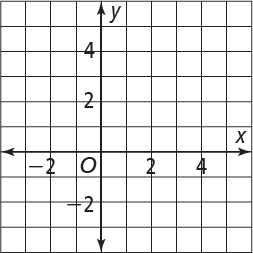 5.	h(x) = 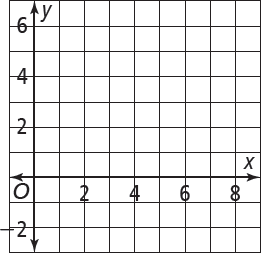 6.	k(x) = 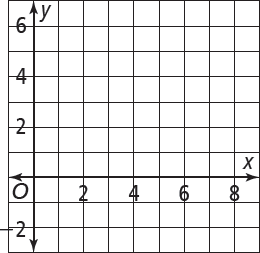 For each function, identify the domain, range, and intercepts.   7.	g(x) =      8.  h(x) = Graph each function by translating f(x) = 9.   g(x) = 	           	    		10.   k(x) = 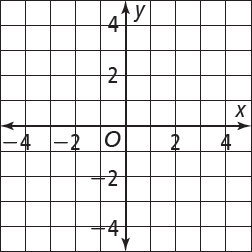 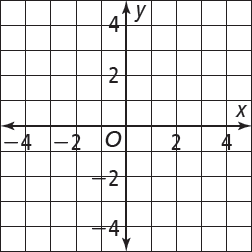 Graph each function. State its domain and range.  Determine the minimum and maximum values and the equation of the axis of symmetry, if it exists.11.	f(x) = (x − 5)2 + 3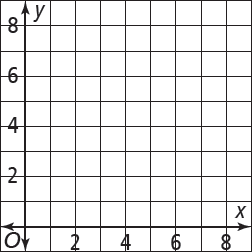 12.	g(x) = − |x + 4| − 2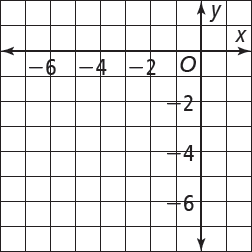 13.	h(x) = 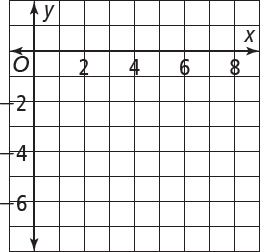 Describe the effect of each translation of f for the given function.14.	g(x) = f(x) + 815.	h(x) = f(x − 11)16.	j(x) = f(x + 7) − 4Sketch the graph each function.17.	f(x) = (x − 2)2 – 4		18.   g(x) =  	19.   h(x) = 2x + 4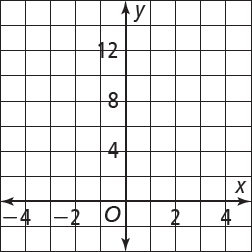 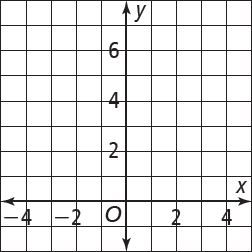 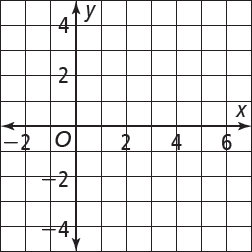 